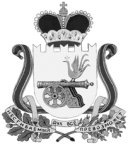 СОВЕТ ДЕПУТАТОВ ВЯЗЕМСКОГО ГОРОДСКОГО ПОСЕЛЕНИЯВЯЗЕМСКОГО РАЙОНА СМОЛЕНСКОЙ ОБЛАСТИРЕШЕНИЕот 18.03.2014  № 14О работе Администрации Вяземского городского поселения Вяземского района Смоленской области по вопросам юридического отдела Заслушав информацию Главы Администрации Вяземского городского поселения Вяземского района Смоленской области А.К. Клименкова, Совет депутатов Вяземского городского поселения Вяземского района Смоленской областиРЕШИЛ:1. Признать организацию работы Администрации Вяземского городского поселения Вяземского района Смоленской области по юридическим вопросам удовлетворительной (прилагается).2. Опубликовать настоящее решение в газете «Мой город – Вязьма» и электронном периодическом издании «Мой город-Вязьма.ru» (MGORV. RU).Глава муниципального образования Вяземского городского поселения Вяземского района Смоленской областиО.С. Григорьев